.[1-8]		ROCK, REPLACE, CHA CHA BACK, ROCK REPLACE, CHA CHA FWD[9-16]	¼ SWAY, TOUCH,  SWAY ¼, TOUCH, ¼ R, TOUCH, ½ SWEEP[17-24]        	CROSS, ¼, ¼, TOUCH, 1 ¼ ROLL L, 1/8 SWEEP[25-32] 	CROSS, BACK, ½ SHUFFLE FWD, PIVOT ½, STEP L, 7/8 PENCIL SPIN HITCHING R[32 counts]To Finish:     Dance to count 14;Replace ½ sweep with a ¼ turn R stepping L back touch R together.Contact ~ Josh Talbot - 0407 533 616 - jbtalbot@iinet.net.auSheet written 26/03/15Marvin Gaye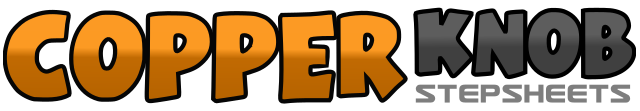 .......Count:32Wall:4Level:Intermediate.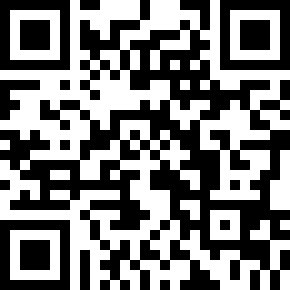 Choreographer:Joshua Talbot (AUS) - March 2015Joshua Talbot (AUS) - March 2015Joshua Talbot (AUS) - March 2015Joshua Talbot (AUS) - March 2015Joshua Talbot (AUS) - March 2015.Music:Marvin Gaye (feat. Meghan Trainor) - Charlie Puth : (Single - iTunes)Marvin Gaye (feat. Meghan Trainor) - Charlie Puth : (Single - iTunes)Marvin Gaye (feat. Meghan Trainor) - Charlie Puth : (Single - iTunes)Marvin Gaye (feat. Meghan Trainor) - Charlie Puth : (Single - iTunes)Marvin Gaye (feat. Meghan Trainor) - Charlie Puth : (Single - iTunes)........1 2 3&4Step R fwd, replace weight L, step R back, step L together, step R back5 6 7&8Step L back, replace weight R, step L fwd, step R together, step L fwd1 2¼ Turn L step R to R slightly swaying hips R, touch L toe slightly L (9 o’clock)3 4Sway hips L as you ¼ Turn R stepping L slightly back, touch R toe slightly fwd (12 o’clock)5 6¼ turn R step R to R, touch L toe slightly L (3 o’clock)7 8¼ turn L step L in place sweep R around making a further ¼ turn L (9 o’clock)1 2 3 4Cross R over L, ¼ turn R step L back, ¼ turn R step R to R, touch L toe to L side (3 o’clock)5 6 7¼ turn L step L fwd, ½ turn L step R back, ½ turn L step L fwd (12 o’clock)8sweep R around turning 1/8 L (11 o’clock)1 2 3&4Step R over L, step L back, ½ turn R step R fwd, step L together, step R fwd ( 5 o’clock)5 6Step L fwd, ½ turn R (pivot) (11 o’clock)7 8Step L fwd, spin n ball L 7/8 R slightly hitching R knee (9 o’clock)